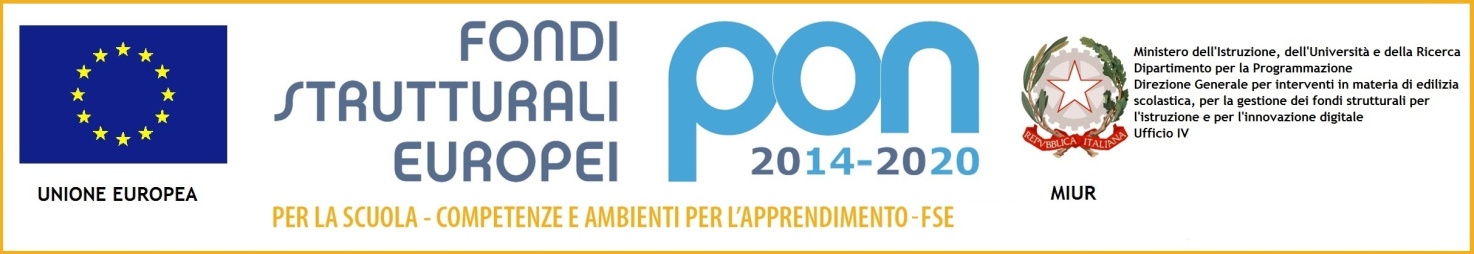 ISTITUTO  COMPRENSIVO STATALE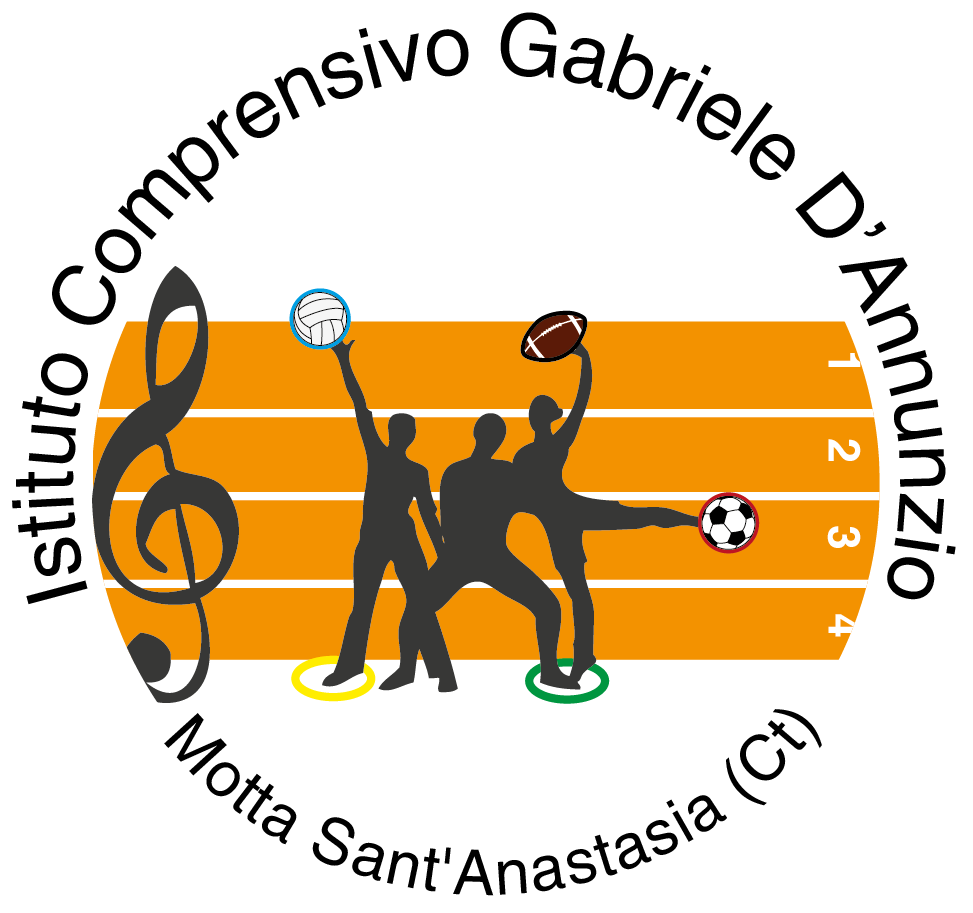 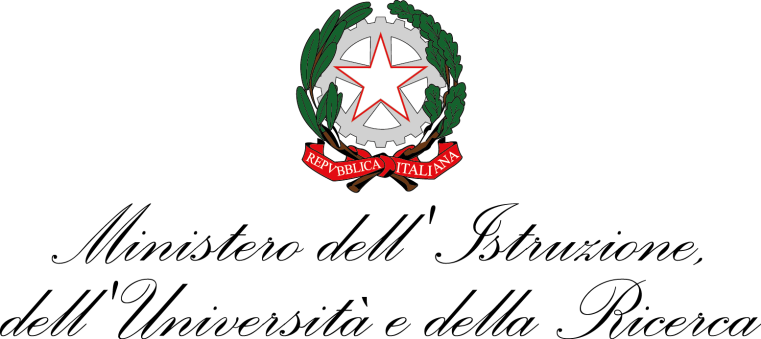  “G. D’ANNUNZIO”VIALE DELLA REGIONE, 28 – 95040 MOTTA S. ANASTASIA (CT) Scuola dell’Infanzia – Primaria - Secondaria di I grado C.F.93105100874 – C.M.CTIC83700X – Tel 095306410/Fax 095-306409www.icsdannunziomotta.it  -  e-mail:  ctic83700x@istruzione.itPEC: ctic83700x@pec.istruzione.itCODICE UNIVOCO FATTURE ELETTRONICHE: UFZBREAvviso 1953  del 21/02/2017 PON- FSE – “Competenze di base”I AnnualitàProgetto: “Conoscere... capire... crescere”10.2.1  Azioni specifiche per la scuola dell'infanzia10.2.1A FSE PON-SI-2017-19 CUP  I35B17000080007************Avviso 1953  del 21/02/2017 PON- FSE – “Competenze di base”I AnnualitàProgetto: “Voglio comprendere per App…rendere”10.2.2  Competenze di base10.2.2A FSE PON-SI-2017-24 CUP  I35B17000090007Allegato AAl DIRIGENTE SCOLASTICO dell’I.C. Statale “G. D’ANNUNZIO” di Motta S. Anastasia ISTANZA INCARICO PERSONALE ATA Il/La sottoscritto/a__________________________________nato/a _____________________________prov. _____________il ________________C.F. ________________________________Residente in ________________________________________ prov. ___________via/Piazza_____________________________________________________ n.civ. ______telefono______________________________cell. ____________________________E MAIL- __________________________________________________In servizio presso codesto Istituto in qualità di (segnare con una x):  □  Assistente Amministrativo □  Collaboratore ScolasticoDICHIARALa propria disponibilità a svolgere attività,inerenti le mansioni del  proprio profilo di appartenenza, per  l’attuazione dei moduli relativi ai  progetti :  “Conoscere... capire... crescere”   Codice :10.2.1A FSE PON-SI-2017-19  CUP:  I35B17000080007  “Voglio comprendere per App…rendere”   Codice: 10.2.2A FSE PON-SI-2017-24    CUP:  I35B17000090007DICHIARAInoltre, sotto la propria responsabilità, di avere preso visione dell’Avviso e che tutte che le dichiarazioni sono soggette alle disposizioni del Testo Unico in materia di documentazione amministrativa emanate con DPR 28.12.2000 n. 445.Il/la sottoscritto/a si dichiara disponibile a sottoscrivere accettazione di incarico e a svolgere le attività secondo il calendario predisposto dalla scuola e ad accettare tutte le indicazioni relative alle attività e compiti inerenti il profilo richiesto._l_sottoscritt_ autorizza il Dirigente Scolastico suo delegato al trattamento dei dati personali ai sensi della L. 196/2003.Motta S. Anastasia,______________                                                                                                                                             		 Firma                                                                           ___________________________________